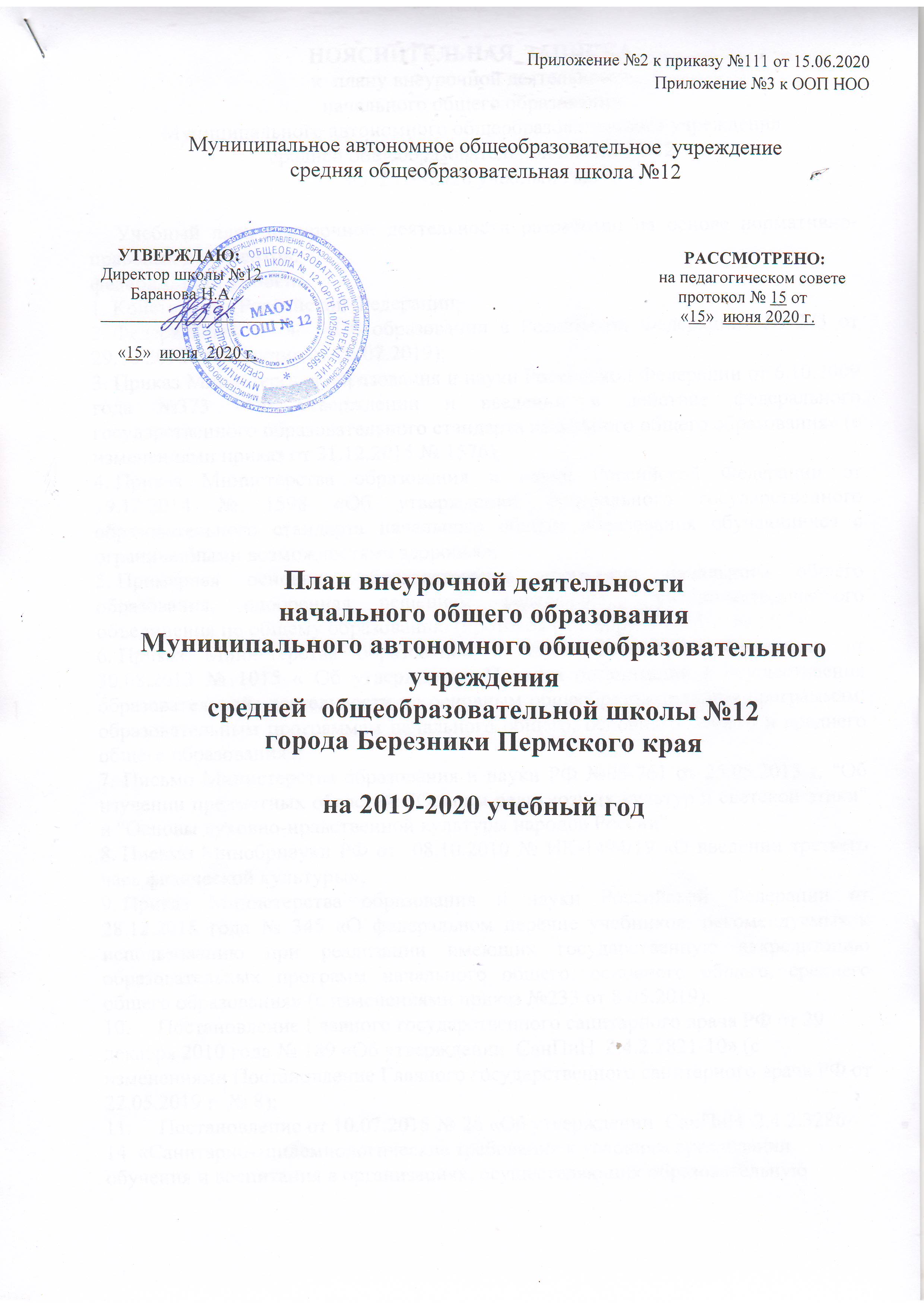 ПОЯСНИТЕЛЬНАЯ  ЗАПИСКАк  плану внеурочной деятельности начального общего образованияМуниципального автономного общеобразовательного учреждениясредней общеобразовательной школы № 12 на  2019-2020 учебный год.     Учебный план внеурочной деятельности разработан на основе нормативно-правовых документов:федеральный уровеньКонституция Российской Федерации;Федеральный закон  «Об образовании в Российской Федерации» № 273 от 29.12.2012 (в редакции от 26.07.2019);Приказ Министерства образования и науки Российской Федерации от 6.10.2009 года №373 «Об утверждении и введении в действие федерального государственного образовательного стандарта начального общего образования» (с изменениями приказ от 31.12.2015 № 1576); Приказ Министерства образования и науки Российской Федерации от 19.12.2014 № 1598 «Об утверждении федерального государственного образовательного стандарта начального общего образования обучающихся с ограниченными возможностями здоровья»;Примерная основная образовательная программа начального общего образования, одобренная решением федерального учебно-методического объединения по общему образованию (протокол от 8 апреля 2015 г. № 1/15);Приказ Министерства образования и науки Российской Федерации от 30.08.2013 № 1015 « Об утверждении Порядка организации и осуществления  образовательной  деятельности по основным общеобразовательным программам: образовательным программам начального общего, основного общего и среднего общего образования»;7. Письмо Министерства образования и науки РФ №08-761 от 25.05.2015 г. "Об изучении предметных областей: "Основы религиозных культур и светской этики" и "Основы духовно-нравственной культуры народов России";Письмо Минобрнауки РФ от  08.10.2010 № ИК-1494/19 «О введении третьего часа физической культуры»;Приказ Министерства образования и науки Российской Федерации от  28.12.2018 года № 345 «О федеральном перечне учебников, рекомендуемых к использованию при реализации имеющих государственную аккредитацию образовательных программ начального общего, основного общего, среднего общего образования» (с изменениями приказ №233 от 8.05.2019);Постановление Главного государственного санитарного врача РФ от 29 декабря 2010 года № 189 «Об утверждении  СанПиН  2.4.2.2821-10» (с изменениями Постановление Главного государственного санитарного врача РФ от  22.05.2019 г. № 8);Постановление от 10.07.2015 № 26 «Об утверждении  СанПиН  2.4.2.3286-14  «Санитарно-эпидемиологические требования к условиям организации обучения и воспитания в организациях, осуществляющих образовательную деятельность по адаптированным основным общеобразовательным программам обучающихся  с  ограниченными возможностями здоровья».образовательная организация1.Устав МАОУ СОШ №12;2. Основная  образовательная программа начального общего образования МАОУ СОШ №12.Внеурочная деятельность является частью основной образовательной программы начального общего образования и состоит из пяти направлений: спортивно-оздоровительное, духовно-нравственное, социальное,  общеинтеллектуальное, общекультурное. Цель внеурочной деятельности - формирование единого образовательного пространства школы для повышения качества образования и реализации процесса становления личности младшего школьника в разнообразных развивающих средах. 	Задачи внеурочной деятельности: создать условия для достижения личностных результатов обучающихся; создать условия для развития способности осознанно применять базовые знания в ситуациях, отличных от учебной; создать ситуацию успеха и условия для самореализации каждого ребёнка.Принципы организации внеурочной деятельности: - соответствие возрастным особенностям обучающихся, преемственность с технологиями учебной деятельности; - опора на традиции и положительный опыт организации внеурочной деятельности школы; - опора на ценности воспитательной системы школы; - свободный выбор на основе личных интересов и склонностей ребенка.Важным условием действенности всех видов внеурочной работы является обеспечение их единства, преемственности и взаимодействия.При разработке курсов внеурочной деятельности основными являются вопросы, не входящие в программу школьного курса обучения. Именно этот фактор является значимым при дальнейшей работе с одаренными детьми. Важно создать условия для занятий внеурочной деятельности, видеть каждого ученика, следить за его продвижением.На каждом занятии внеурочной деятельности предполагается изучение теории и отработка её в ходе практических занятий. Формы отчета – презентации, конференции, наглядное представление продукта, доклады, защита проектов.Внеурочная деятельность создает условия для развития интереса обучающихся к различным предметам, способствует формированию представлений о методах и способах решения жизненных задач; учат детей переносить знания и умения в новую, нестандартную ситуацию.План внеурочной деятельности определяет:основные направления развития личности обучающихся;перечень курсов, реализуемых в рамках внеурочной деятельности;количество часов внеурочной деятельности.При конструировании плана внеурочной деятельности учитывается ряд особенностей организации образовательного процесса в школе:направленность на развитие  интеллектуальных и творческих способностей, личностных достижений обучающихся, формирование универсальных учебных действий;создание образовательной среды, стимулирующей творчество, исследовательскую активность, инициативность обучающихся;предоставление свободы выбора обучающимся и их родителям направлений и курсов для осуществления внеурочной деятельности.Модель организации внеурочной деятельностиИсходя из задач, цели и содержания внеурочной деятельности, материально-технического обеспечения, интересов и запросов учащихся и их родителей (законных представителей) для реализации внеурочной деятельности в 1-4 классах выбрана оптимизационная модель.Оптимизационная модель – это модель внеурочной деятельности на основе оптимизации всех внутренних ресурсов образовательного учреждения, которая предполагает, что в ее реализации принимают участие все педагогические работники данного учреждения (учителя, социальный педагог, педагог-психолог, логопед, библиотекарь).Выбор данной модели обусловлен:- оптимизацией внутренних ресурсов;- минимизацией финансовых расходов на внеурочную деятельность;- созданием единого образовательного пространства в школе;- формированием содержательного и организационного единства всех подразделений школы.Координирующую роль выполняет на уровне класса классный руководитель, который в соответствии со своими функциями и задачами: • взаимодействует с педагогическими работниками, а также учебно-вспомогательным персоналом школы;  • организует в классе образовательный процесс, оптимальный для развития положительного потенциала личности обучающихся в рамках деятельности общешкольного коллектива; • организует систему отношений через разнообразные формы воспитывающей деятельности коллектива класса, в том числе, через органы самоуправления; • организует социально значимую, творческую деятельность обучающихся.При осуществлении внеурочной деятельности (по необходимости) класс делится на подгруппы, каждый ребенок имеет возможность выбора. Каждый обучающийся в соответствии со своими интересами и пожеланиями родителей имеет возможность посещать от 2 (минимум) до 10 (максимум) занятий внеурочной деятельности в неделю.Внеурочные занятия проводятся с перерывом до 40 минут после последнего урока. Часы внеурочной деятельности могут быть реализованы как  в течение учебной недели, так и в период каникул, в выходные и нерабочие праздничные дни. Внеурочная деятельность организуется на добровольной основе в соответствии  с выбором участников образовательных отношений. Продолжительность занятий внеурочной деятельности и их количество в неделю определяется приказом МАОУ СОШ №12.Направления внеурочной деятельностиВ соответствии с требованиями Стандарта внеурочная деятельность организуется в школе по 5 направлениям развития личности: спортивно-оздоровительное, духовно-нравственное,  социальное,  общеинтеллектуальное, общекультурное.При организации работы по каждому из направлений по результатам анкетирования учитываются  пожелания, запросы и возможности обучающихся и их родителей (законных представителей). Каждое из этих направлений реализует определенные наклонности ребенка, в то время как в совокупности они способствуют гармоничному развитию личности учащегося, что является конечной целью воспитательной работы в школе и отражено в концепции воспитательной системы школы.Планируемые результатыРезультаты первого уровня (приобретение школьником социальных знаний, понимания социальной реальности и повседневной жизни): приобретение школьниками знаний об этике и эстетике повседневной жизни человека; о принятых в обществе нормах поведения и общения; об основах здорового образа жизни; об истории своей семьи и Отечества; о русских народных играх; о правилах конструктивной групповой работы: об основах разработки социальных проектов и организации коллективной творческой деятельности; о способах самостоятельного поиска, нахождения и обработки информации; о правилах проведения исследования.Результаты второго уровня (формирование позитивного отношения школьника к базовым ценностям нашего общества и к социальной реальности в целом): развитие ценностных отношений школьника к родному Отечеству, родной природе и культуре, труду, знаниям, своему собственному здоровью и внутреннему миру.Результаты третьего уровня (приобретение школьником опыта самостоятельного социального действия): школьник может приобрести опыт исследовательской деятельности; опыт публичного выступления; опыт самообслуживания, самоорганизации организации совместной деятельности с другими детьми.    	Достижение всех трех уровней результатов внеурочной деятельности будет свидетельствовать об эффективности работы по реализации модели внеурочной деятельности.К числу планируемых результатов освоения программы внеурочной деятельности отнесены:Распределение часов внеурочной деятельностиРаспределение часов внеурочной деятельности на каждый год образования осуществляется с учётом интересов обучающихся, их родителей (законных представителей) и возможностей школы.Распределение часов внеурочной деятельности по годам:Материально-техническая база школы позволяет осуществить ведение внеурочной деятельности и соответствует санитарно-эпидемиологическим правилам и нормативам, федеральным требованиям к образовательным учреждениям в части охраны здоровья обучающихся.Таким образом, в ходе реализации плана внеурочной деятельности ожидается:улучшение условий для развития личности и самореализации каждого ребенка;воспитание уважительного отношения к своей школе, своему городу, своей стране;формирование чувства гражданственности и патриотизма, правовой культуры, осознанного отношения к профессиональному самоопределению;развитие социальной культуры учащихся через систему ученического самоуправления;приобретение школьником социальных знаний (об общественных нормах, об устройстве общества, о социально одобряемых и неодобряемых формах поведения в обществе и т. п.), понимания социальной реальности и повседневной жизни;формирование позитивных отношений школьника к базовым ценностям общества (человек, семья, Отечество, природа, мир, знания, труд, культура), ценностного отношения к социальной реальности в целом;получение школьником опыта самостоятельного социального действия;формирования коммуникативной, этической, социальной, гражданской компетентности школьников;увеличение числа детей, охваченных организованным досугом;воспитание у детей толерантности, навыков здорового образа жизни;реализация, в конечном счете, основной цели плана внеурочной деятельности - достижение учащимися необходимого для жизни в обществе социального опыта и формирование в них принимаемой обществом системы ценностей.План внеурочной деятельности МАОУ СОШ №12в 1-4 классах, реализующих ФГОС НООна 2019-2020 учебный годДиректор школы                               Баранова Н.А.Вид внеурочной  деятельностиОбразовательные формыИгроваяРолевая игра.ИгроваяДеловая игра.ИгроваяСоциально-моделирующая игра.ПознавательнаяВикторины, познавательные игры.ПознавательнаяБеседы.ПознавательнаяДидактический театр, общественный смотр знаний.ПознавательнаяДетские исследовательские проекты.ПознавательнаяАкции познавательной направленности (олимпиады, конференции учащихся, интеллектуальные марафоны, образовательные игры, интеллектуальные игры, фестивали наук, аукцион знаний)Проблемно-ценностное общениеЭтическая беседа, дискуссия, дебаты, диспуты.Досугово-развлекательная деятельность (досуговое общение)Посещение театров, музеев, выставок.Досугово-развлекательная деятельность (досуговое общение)Концерты, инсценировки, праздники на уровне класса и школы.Досугово-развлекательная деятельность (досуговое общение)Школьные выставки.Художественное творчествоХудожественные выставки, фестивали искусств.Художественное творчествоСпектакли в классе, школе.Художественное творчествоСоциальные проекты на основе художественной деятельности.Ярмарка. Минута славы.Социальное творчествоСоциальная проба (инициативное участие ребенка в социальной акции, организованной взрослыми).Социальное творчествоКТД (коллективно-творческое дело).Социальное творчествоСоциальный проект.Социальное творчествоБлаготворительные акции.Трудовая (производственная) деятельностьТехническое творчество.Трудовая (производственная) деятельностьСубботник.Трудовая (производственная) деятельностьЭкологические акции.Экологический пробег. Спортивно-оздоровительная деятельностьБеседы о ЗОЖ, День Здоровья.Спортивно-оздоровительная деятельностьШкольные спортивные турниры, соревнования, эстафеты, спортивно-игровые мероприятия, смотры-конкурсы, кросс, спортивный праздник «Веселые старты»,  Президентские состязания. Соревнование –атракцион,) Спортивно-оздоровительная деятельностьСоциально значимые спортивные и оздоровительные акции, проекты.Туристско-краеведческая деятельностьОбразовательная экскурсияТуристско-краеведческая деятельностьТуристический походТуристско-краеведческая деятельностьКраеведческая экспедиция.Туристический слёт.Проектная и исследовательская деятельностьКонференцииПроектная и исследовательская деятельностьКонкурсыПроектная и исследовательская деятельностьОбщественно-полезные практикиНаправлениеРешаемые задачиСпортивно-оздоровительноеВсесторонне гармоническое развитие личности ребенка, формирование физически здорового человека, формирование мотивации к сохранению и укреплению здоровьяОбщекультурноеРазвитие эмоциональной сферы ребенка, чувства прекрасного, творческих способностей, формирование коммуникативной и общекультурной компетенцийДуховно-нравственноеПривитие любви к Отечеству, малой Родине, формирование гражданской ответственности, чувства патриотизма, формирование позитивного отношения к базовым ценностям общества, религиисвоего народаОбщеинтеллектуальноеОбогащение запаса учащихся языковыми знаниями, способствованиеформированию мировоззрения, эрудиции, кругозораСоциальноеФормирование таких ценностей как познание, истина, целеустремленность, социально- значимой деятельностиЛичностные результатыМетапредметные результатыГотовность и способность обучающихся к саморазвитию, сформированность мотивации к учению и познанию, ценностно-смысловые установки выпускников начальной школы, отражающие их индивидуально-личностные позиции, социальные компетентности, личностные качества; сформированность основ российской, гражданской идентичности.Освоенные обучающимися УУД (познавательные, регулятивные и коммуникативные)Вид деятельности1 класс2 класс3 класс4 классВнеурочная деятельность10 часов10 часов10 часов10 часовУчебные недели33343434Количество часов за год330 часов340 часов340 часов340 часовИТОГО:1350 часов1350 часов1350 часов1350 часовНаправления внеурочной деятельностиНазвание программКлассКлассКлассКлассКлассКлассКлассКлассКлассКлассКлассКлассКлассНаправления внеурочной деятельностиНазвание программ1а1б1в1г2а2б2в3а3б3в4а4б4вСпортивно-оздоровительноеРитмика0,50,50,50,5Спортивно-оздоровительноеИгры на переменках10,50,50,5111Спортивно-оздоровительноеЗдоровейка11Духовно-нравственноеМаленький пермяк10,50,50,521Духовно-нравственноеПрактикум по чтению1Духовно-нравственноеЗолотое сердце1Духовно-нравственноеПалитра1111211СоциальноеПравила школьной жизни1СоциальноеПочемучка11СоциальноеЯ-исследователь2СоциальноеЭтика отношений в коллективе0,50,510,50,50,50,50,50,5СоциальноеУвлекательные технологии0,5Обще интеллектуальноеУмники и умницы2222222222222Обще интеллектуальноеИндивидуальные занятия3223233222233Обще интеллектуальноеВесёлый английский1210,5122Обще интеллектуальноеЛогопедическая коррекция111111Обще интеллектуальноеПсихологическая коррекция111111Обще интеллектуальноеУвлекательный английский111Обще интеллектуальноеВсё о теле человека1ОбщекультурноеЮный краевед0,511ОбщекультурноеУмелые ручки0,510,5ОбщекультурноеУютный дом110,5ОбщекультурноеОригами110,510,5ИТОГО:ИТОГО:10101010101010101010101010